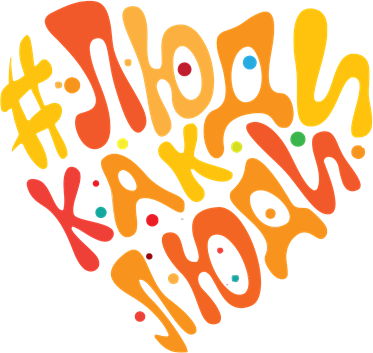 Сценарийспортивного мероприятия «Веселая спортландия»для учащихся младшего  школьного возраста2 апреля 2021года состоится на базе МБОУ СОШ №3 Всемирный день распространения информации об аутизме. Цель: развивать устойчивый интерес учащихся к физкультуре и спортивным занятиям.Задачи:1) формирование ценностей здорового образа жизни среди учащихся;2) вырабатывать умения и навыки сотрудничества со сверстниками в процессе спортивной деятельности;3) воспитывать ловкость, скорость реакции.Участники соревнований: 5 команд  из  6 человек.Оборудование: мячи (большие и маленькие) – 3 шт, мяч с рожками – 2 шт. цветные ленточки 12 шт., гимнастические палки – 3 шт., сигнальные конусы (флажки, кегли), стулья – 2 шт., 6 картонных «следа», карточки с буквами – 3 экз., грамоты - 5 шт.Ход:Ведущий:Здравствуйте ребята, учителя и родители! Как хорошо, что мы с вами собрались вместе в нашем спортивном зале на игру «Веселая  спортландия». Сегодня в любом соревновании вам понадобится – взаимовыручка и поддержка, но для начала вам нужно представиться:Команда «………». Ваш девиз:Сегодня участвуют в соревнованиях 6 команд!И судят соревнования члены нашего уважаемого жюри(представление жюри).Итак, я объявляю начало соревнований! На старт выходят 5  команд «…….» и «……..».I эстафета«Цветные дорожки»Первая эстафета!Цветные дорожки –Засверкали пятки,Побежали ножки.Напротив каждой команды (на расстоянии примерно 30 м) стоят стулья, к которым привязаны цветные ленточки (по количеству участников). Каждый из участников должен добежать до стула, развязать одну ленточку и возвратиться на старт.Побеждает команда, быстрее собравшая все ленточки. Жюри подводит итоги по 3-х бальной системе.II эстафета«Дружные ребята»Внимание! Внимание! Эстафета вторая «Дружные ребята». Участники команд разбиваются в пары, становятся лицом друг другу. Мяч закрепляют между грудными клетками, руки за спиной. В таком положении нужно обогнуть сигнальный конус, вернуться назад и передать мяч следующей паре.Побеждает команда, первой закончившая эстафету. Жюри подводит итоги по 3-х бальной системе и общий итог двух конкурсов.3 эстафета«Веселый поезд»На старт выходят  команды «…….», «…….» и «……..». Для вас эстафета «Веселый поезд». Первый игрок каждой команды бежит до кегли (расстояние 30 м.), оббегает, бежит обратно за вторым игроком, бегут вместе, оббегают кеглю, возвращаясь, берут третьего игрока, и так до последнего игрока команды.Побеждает команда, первой закончившая эстафету. Жюри подводит итоги по 3-х бальной системе.4  эстафета «Обгонялки».Первый участник сжимает мяч между колен и в таком положении прыгает до обруча. Затем берет мяч, оставляет его в обруче и бежит до сигнального флажка. Второй участник бежит до обруча, берет мяч, сжимает мяч между колен и в таком положении прыгает до сигнального флажка, а затем до старта и т.д.5  эстафета«Шифроспорт»На расстоянии 30 м. лежат карточки с буквами в разброс  Например, Спорт это сила!Игрок добегает до сигнального флажка, берет карточку с буквой и возвращается на старт и т.д. Когда все карточки игроки принесут, из них нужно составить слово.Побеждает команда, первой закончившая эстафету. Жюри подводит итоги по 3-х бальной системе и общий итог двух конкурсов.Жюри подводит итоги конкурса, проводит награждение.Итак, наши спортивные игры окончены. Надеемся, что для многих из вас эти первые старты не будут последними. Счастливых вам стартов, дорогие друзья!Спасибо Всем за участие!!!!!